Report on the National Webinar on New Education Policy, 2020: Its features and Challenges organized by the Department of Education, Nazira College on 12/09/2020 in Google Meet Platform.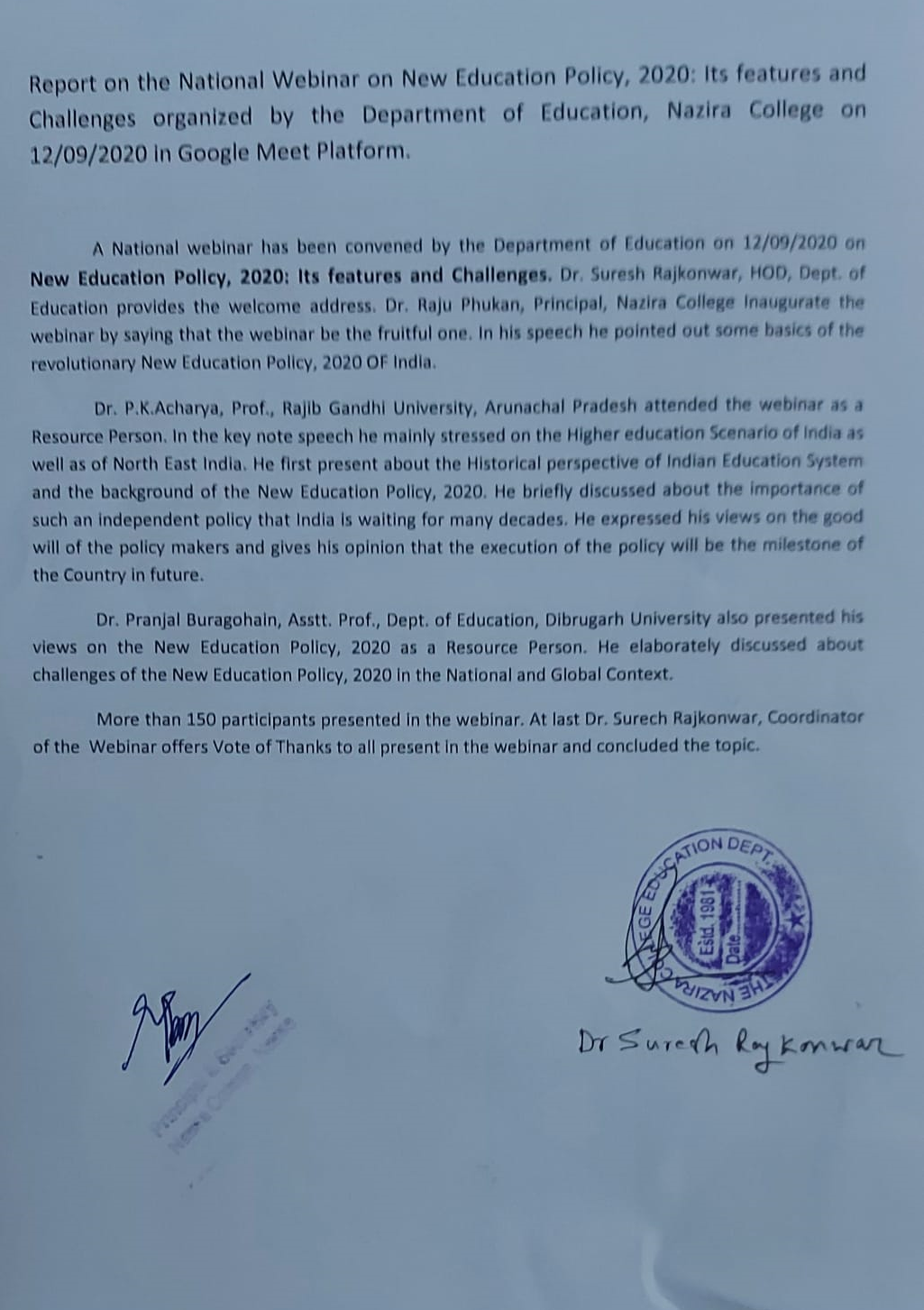 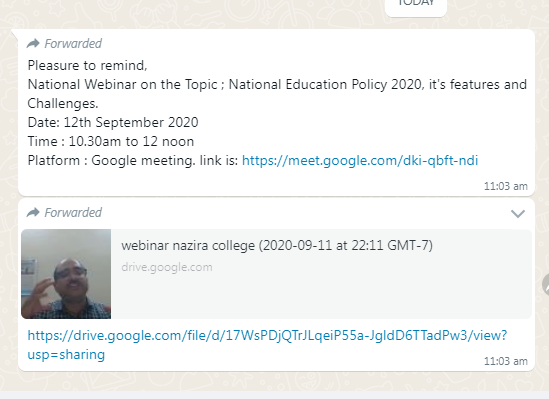 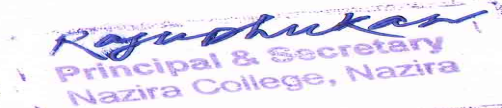 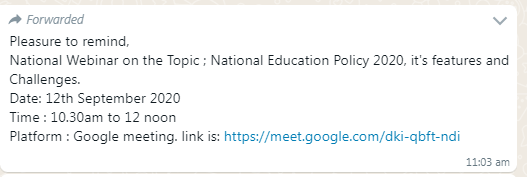 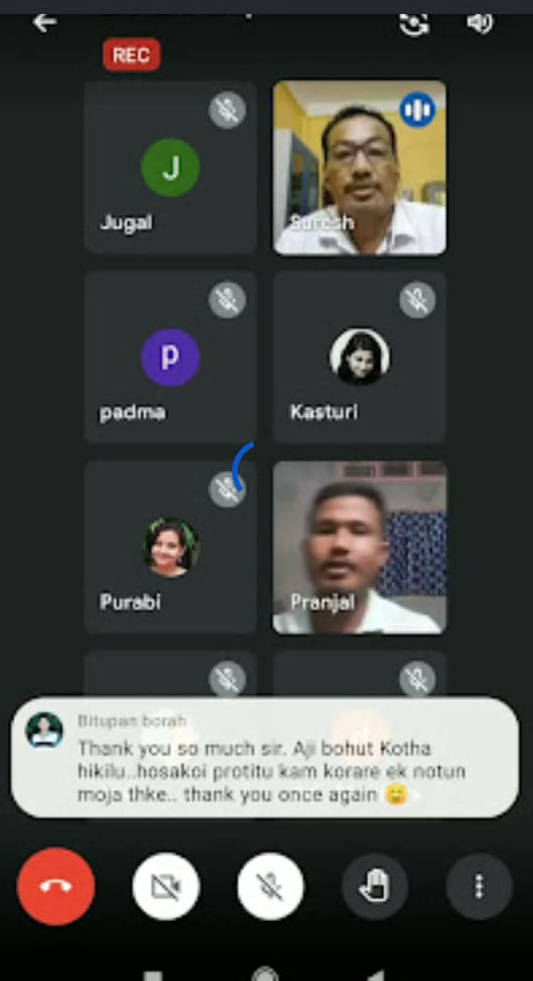 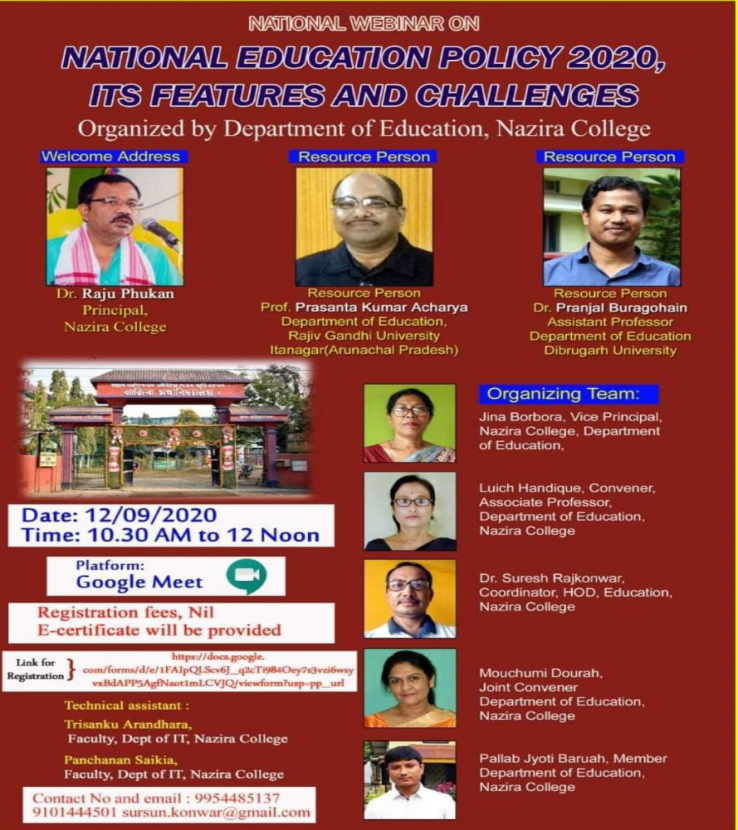 